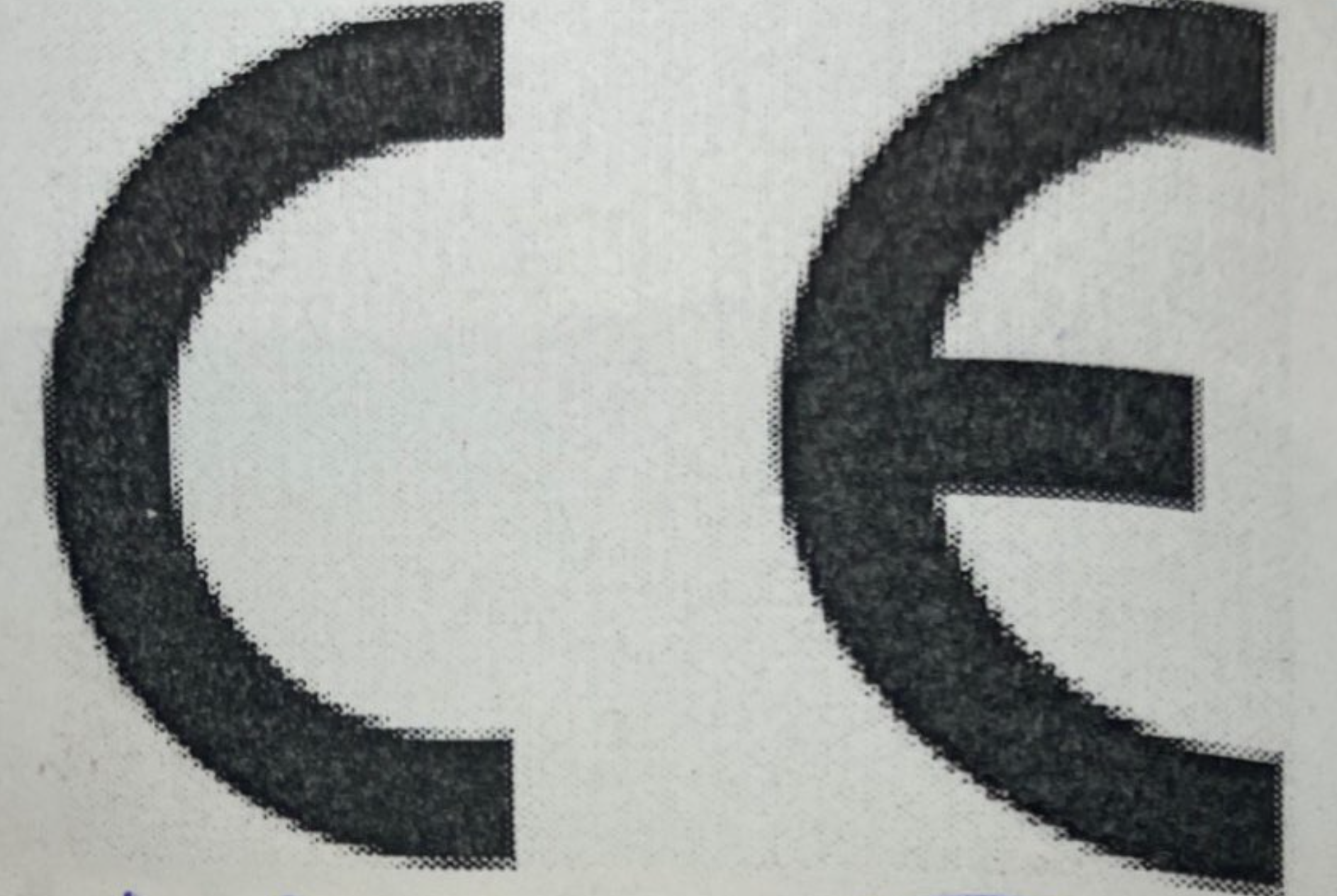 19Producent:	ATS S.A.	Ul. Włocławska 131	87-100 Toruń Zakład Produkcyjny:	Centrum Serwisowo-Logistyczne ATS S.A.	Wysokie 2, 22-400 Zamość -BortatyczeNazwa 		KSZTAŁTOWNIK ZAMKNIĘTY ATS ………………….Wymiar 	…………..Gatunek 	………….Nr wytopu	………..Waga paczki 	…………………..Ilość		………………Waga szt. 	……………Data		…………Nr paczki 	………..Producent 	ATS S.A.Deklaracja właściwości użytkowych nr D 07.02Tolerancje wymiarów i kształtów – zgodnie z tab. 2 (EN 10219-2:2019)Wydłużenie - zgodnie z tab. A3 (EN 10219-1:2006) Wytrzymałość na rozciąganie i granica plastyczności zgodnie z tab. A3 (PN-EN 10219-1:2006)Udarność – NPDSpawalność – NPDTrwałość – NPDEN 10219-1:2006Zamierzone zastosowanie: kształtownik zamknięty konstrukcyjny wykonany na zimno ze szwem o przekroju okrągłym, kwadratowym lub prostokątnym, który ma zastosowanie na konstrukcje z kształtowników zamkniętych kształtowanych na zimno bez późniejszej obróbki cieplnej.Numer jednostki notyfikowanej:  1458